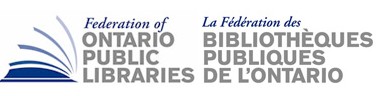 Federation of Ontario Public LibrariesMeeting of the Board of DirectorsMinutesDOC2Friday, September 20, 201910:00 am – 2:00 pm TORONTO REFERENCE LIBRARY – 789 Yonge Street – Founder’s RoomAttendees:	Alicia Kilgour, Paul Ainslie, Elizabeth Glass, Julia Merritt, Margaret MacLean, Margie Singleton, Mary Chevreau, Nadine Williams, Rebecca Hunt, Sabrina Saunders, Samara Cull, Sheri Mish, Vickery Bowles, Wayne GrecoRegrets:	Anand Date, Catherina Rouse, Christina Blazecka, Feather Maracle, Jennifer LaChapelle, Kathy Fisher, Sonya DoyleStaff: 		Stephen Abram, Helen MorrisonAGENDA									      TIME (Min.)CALL TO ORDER	2FOPL Board of Directors meeting called to order at 10:04 amREGRETS	2As notedDECLARATIONS OF CONFLICT OF INTERESTAlways updated at http://Stephen’s Lighthouse.com/lighthouse consulting –inc/	1Stephen Abram: consulting to PLs, investments in Library start-ups, teaching at iSchool (U of T) as well as a partnership and advisory  council positions.APPROVAL OF AGENDA	2MOTION:To approve the FOPL Board of Director’s Agenda of Friday, September 20, 2019,        Moved by:       Margaret MacLean, Thunder Bay Public Library        Seconded by:       Wayne Greco, Sault Ste. Marie Public Library       /All in favourAPPROVAL OF MINUTES OF JUNE 7, 2019	2       MOTION:  To approve the Minutes of the FOPL June 7, 2019 Board Meeting       Moved by:       Margie Singleton, Vaughan Public Libraries       Seconded by:       Vickery Bowles, Toronto Public Library       /All in favourAPPROVAL OF CHAIR’S COMMENTS/REPORT	10Moved by:Alicia Kilgour, Niagara Falls Public LibrarySeconded by:Margie Singleton, Vaughan Public Libraries/All in favourTREASURER’S UPDATE	5MOTION:  That the Treasurer’s Report for the period ending August 31, 2019 be received.        Moved by:       Wayne Greco, Sault Ste. Marie Public LibrarySeconded by:       Margaret MacLean, Thunder Bay Public Library       /All in favourMOTION:  That the Preliminary 2020 FOPL budget be received as circulatedMoved by:       Wayne Greco, Sault Ste. Marie Public LibrarySeconded by:       Rebecca Hunt, Temiskaming Shores Public Library       /All in favourAPPROVAL OF EXECUTIVE DIRECTOR’S REPORT	10MOTION:  That the report of the Executive Director be received as circulatedAMO/AMCTO has been great-brought up the agenda unpromptedNot seeing “knee-jerk” responses from municipalitiesILLO is down by 35 percentService Ontario Meeting has been set upOur position is that libraries cannot take on without training and additional fundingWe have a meeting with policy staff at the MinistryOLA meeting next week to formalize our “Ask”Moved by:       Alicia Kilgour, Niagara Falls Public Library       Seconded by:       Vickery Bowles, Toronto Public Library       /All in favourCFLA Update (from March 22nd Actions)	10CFLA has Federal election toolkit out-info on FOPL BlogTook some of our advice on the copy act report they are campaigningNIKLA-still working on getting them set upFinding commonalities to provide leadershipGOVERNMENT RELATIONS	30MOTION:  Accept the proposal from Hemson for CBC’s as proposed and seek financial partnersTalking to 3 different ministriesPush-Ont. Digital LibraryIndigenous salary supplement-get into budgetWant to get in at political level – restore funding to ILLSOLS/OLA continue to deal with their issuesSurvey of ILLO libraries, needs to be non-partisan, so a report can be written to give dataRegional Government Review – “wait and see”Top of mind –Municipal downloadingBudget for some of these cuts that haven’t been implementedDevelopment charges-decision of Hemson proposalMoved by:Margie Singleton, Vaughan Public LibrariesSeconded by:Vickery Bowles, Toronto Public Library /All in favourWORKING GROUPS	25Stephen updated the board on the  current activities of the 5 working	
groups to date	MARKETING PLAN PROJECT – OPEN MEDIA DESK UPDATE	25Stephen updated the board on the completion of the OMD 2018/2019 contract, the
OMD app and the common ground project.OTF MINE PROJECT	5Money has been deposited less 10%Meeting with Kitchener/Waterloo PL-staff on side to get project launchedTrying to keep time commitment as low as possibleFOPL STRATEGIC PLANNING AND PRIORITIES	?MOTION:  to request Stephen Abram to come back to the board in November
with a draft action plan.ED Priorities outdatedNeed conversation to talk about priorities and next stepsProcess - 5-year plan extend until 2020Operational goal out-of-dateNeed better clarity for last year of plan for strategic initiativesMoved by:Sabrina Saunders, Blue Mountains Public LibrarySeconded by:Wayne Greco, Sault Ste. Marie Public Library /All in favour      OTHER BUSINESSNote:  The November 22, 2019 FOPL board meeting as listed on the agenda has been changed to Friday, November 15, 2019FOPL would like to thank Sheri Mish of Wikwemikong First Nation Public Library, who has resigned from her position at the library, for all of her dedication and time volunteering on the FOPL board and we wish her all the best in her new endeavours!Adjournment: 12:27Moved by:Margaret MacLean, Thunder Bay Public Library/All in favour